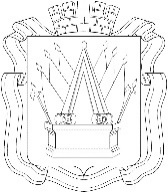 ПРОЕКТ                                                                             АДМИНИСТРАЦИЯ ГОРОДА ТОБОЛЬСКАИсх. №______                                                                   _______________2020г.ПОСТАНОВЛЕНИЕ______________2020 г.                                                                                 №____
Об установлении долгосрочных тарифов на перевозку пассажиров и багажа по маршрутам регулярных перевозок города Тобольска на период регулирования 2021 – 2023 годовВ соответствии с Уставом автомобильного транспорта и городского наземного электрического транспорта, утвержденным Федеральным законом Российской Федерации от 08.11.2007 N 259-ФЗ, Федеральными законами от 13.07.2015 N 220-ФЗ "Об организации регулярных перевозок пассажиров и багажа автомобильным транспортом и городским наземным электрическим транспортом в Российской Федерации и о внесении изменений в отдельные законодательные акты Российской Федерации", от 06.10.2003 N 131-ФЗ "Об общих принципах организации местного самоуправления в Российской Федерации", Правилами перевозок пассажиров и багажа автомобильным транспортом и городским наземным электрическим транспортом, утвержденными Постановлением Правительства Российской Федерации от 14.02.2009 N 112, Законом Тюменской области от 26.12.2014 N 125 "О перераспределении полномочий между органами местного самоуправления Тюменской области и органами государственной власти Тюменской области и о внесении изменений в статью 14 Закона Тюменской области "О порядке распоряжения и управления государственными землями Тюменской области", на основании Методики формирования тарифов на услуги перевозки пассажиров автомобильным транспортом в разрезе маршрутов, утвержденной постановлением Правительства Тюменской области от 20.09.2010 N 271-п, руководствуясь статьями 40, 44 Устава города Тобольска:Установить долгосрочные тарифы на перевозку пассажиров и багажа по маршрутам регулярных перевозок города Тобольска:по муниципальным маршрутам регулярных перевозок на период регулирования 2021 - 2023 годов согласно приложению 1 к настоящему постановлению;по межмуниципальным маршрутам регулярных перевозок до садоводческих товариществ на период регулирования 2021 - 2023 годов согласно приложению 2 к настоящему постановлению.2. Установить размер максимально допустимой доли расходов населения на перевозку пассажиров и багажа по муниципальным маршрутам регулярных перевозок в пригородном сообщении Тобольск – Сумкино на период регулирования 2021 - 2023 годов согласно приложению 3 к настоящему постановлению.3. Установить, что пункт 1 настоящего постановления в части долгосрочных тарифов на перевозку по муниципальным маршрутам регулярных перевозок действует в случае отнесения Законом Тюменской области к полномочиям органов местного самоуправления города Тобольска государственного полномочия по установлению регулируемых тарифов на перевозки по муниципальным маршрутам регулярных перевозок, а в части долгосрочных тарифов на перевозку по межмуниципальным маршрутам регулярных перевозок до садоводческих товариществ в случае отнесения Законом Тюменской области к полномочиям органов местного самоуправления города Тобольска государственного полномочия по установлению регулируемых тарифов на перевозки по межмуниципальным маршрутам регулярных перевозок до садоводческих товариществ.4. Признать утратившим силу постановление Администрации города Тобольска от 29.05.2018 №28 «Об установлении долгосрочных тарифов на перевозку пассажиров и багажа по маршрутам регулярных перевозок города Тобольска».5. Установить, что настоящее постановление вступает в силу с 01.01.2021.6. Управлению делами Администрации города опубликовать постановление в газете «Тобольская правда» и разместить на официальном сайте муниципального образования на портале органов государственной власти Тюменской области (www.tobolsk.admtyumen.ru) и Администрации города Тобольска (www.admtobolsk.ru).Глава города                                                                                М.В. АфанасьевПриложение 1к постановлениюАдминистрации города Тобольскаот ___________________ N _______ДОЛГОСРОЧНЫЕ ТАРИФЫНА ПЕРЕВОЗКУ ПАССАЖИРОВ И БАГАЖА ПО МУНИЦИПАЛЬНЫМ МАРШРУТАМ РЕГУЛЯРНЫХ ПЕРЕВОЗОК НА ПЕРИОД РЕГУЛИРОВАНИЯ 2021 - 2023 ГОДОВ*при безналичном расчете тариф на перевозку пассажиров, снижается на 1 рубль, за исключением расчетов по льготным электронным транспортным картам.Примечание:1. К муниципальным маршрутам регулярных перевозок в городском сообщении относятся муниципальные маршруты регулярных перевозок, начальные остановочные пункты и конечные остановочные пункты которых находятся в границах населенного пункта город Тобольск, установленных Уставом города Тобольска.2. Тариф на период регулирования устанавливается путем умножения тарифа базового периода 2020 года на коэффициент к размеру тарифа базового периода, установленного на соответствующий период регулирования.При определении размера тарифа на перевозку в городском сообщении полученное значение округляется до ближайшего целого числа рублей.Приложение 2 к постановлению Администрации города Тобольскаот _______________ N _________ДОЛГОСРОЧНЫЕ ТАРИФЫНА ПЕРЕВОЗКУ ПАССАЖИРОВ И БАГАЖАПО МЕЖМУНИЦИПАЛЬНЫМ МАРШРУТАМ РЕГУЛЯРНЫХ ПЕРЕВОЗОКДО САДОВОДЧЕСКИХ ТОВАРИЩЕСТВ НА ПЕРИОД РЕГУЛИРОВАНИЯ 2021 - 2023 ГОДОВ*при безналичном расчете тариф на перевозку пассажиров, полученный в результате применения коэффициента на соответствующий период регулирования, снижается на 1 рубль, за исключением расчетов по льготным электронным транспортным картам в пределах лимита льготных поездокПримечание:1. Межмуниципальным маршрутом регулярных перевозок до садоводческих товариществ является маршрут, определенный нормативным правовым актом Тюменской области.2. К перевозкам по межмуниципальным маршрутам регулярных перевозок до садоводческих товариществ в границах населенного пункта город Тобольск относятся такие перевозки до остановочных пунктов, которые находятся в границах населенного пункта город Тобольск, установленных Уставом города Тобольска.3. К перевозкам по межмуниципальным маршрутам регулярных перевозок до садоводческих товариществ за границами населенного пункта город Тобольск относятся такие перевозки до остановочных пунктов, которые находятся за границами населенного пункта город Тобольск, установленных Уставом города Тобольска.4. При расчете размера тарифа на перевозку за границами населенного пункта город Тобольск полученное значение округляется до суммы, кратной 50 коп., при этом до 25 коп. отбрасывается, от 26 коп. до 75 коп. округляется до 50 коп., от 76 коп. и более округляется до рубля.5. Тариф на перевозку по межмуниципальным маршрутам регулярных перевозок до садоводческих товариществ при осуществлении проезда за границы населенного пункта город Тобольск включает в себя тариф на перевозку по межмуниципальным маршрутам регулярных перевозок до садоводческих товариществ в границах населенного пункта город Тобольск, установленный пунктом 1 настоящего приложения, с учетом округления размера тарифа в порядке, предусмотренном абзацем вторым пункта 4 примечаний к настоящему приложению к постановлению, и тариф на перевозку за границами населенного пункта город Тобольск, определенный согласно абзацу второму настоящего пункта.Тариф на перевозку за границами населенного пункта город Тобольск определяется путем умножения количества тарифных зон, в пределах которых совершена поездка, на размер тарифа одной тарифной зоны, установленного пунктом 2 настоящего приложения с учетом округления размера тарифа в порядке, предусмотренном абзацем третьим пункта 4 примечаний к настоящему приложению к постановлению.Тарифной зоной является каждый последовательный участок межмуниципального маршрута регулярных перевозок до садоводческих товариществ за границами населенного пункта город Тобольск (начиная от границы населенного пункта город Тобольск), равный одному километру. В случае, если при определении тарифной зоны на участке межмуниципального маршрута регулярных перевозок до садоводческих товариществ за границами населенного пункта город Тобольск определяется участок протяженностью менее половины протяженности тарифной зоны, установленной настоящим абзацем, то данный участок включается в предыдущую тарифную зону. В случае, если определяется участок протяженностью равной или больше половины тарифной зоны, то данный участок определяется как следующая (самостоятельная) тарифная зона.6. В случае, если проезд осуществляется между тарифными зонами (без осуществления проезда в границах населенного пункта) размер тарифа на перевозку определяется путем умножения количества тарифных зон, в пределах которых совершена поездка, на размер тарифа одной тарифной зоны, установленного пунктом 2 настоящего приложения.Приложение 3к постановлениюАдминистрации города Тобольскаот _______________ N _________РАЗМЕР МАКСИМАЛЬНО ДОПУСТИМОЙ ДОЛИ РАСХОДОВ НАСЕЛЕНИЯ НА ПЕРЕВОЗКУ ПАССАЖИРОВ И БАГАЖА ПО МУНИЦИПАЛЬНЫМ МАРШРУТАМ В ПРИГОРОДНОМ СООБЩЕНИИ ТОБОЛЬСК – СУМКИНО НА ПЕРИОД РЕГУЛИРОВАНИЯ 2021-2023 ГОДОВ*при безналичном расчете тариф на перевозку пассажиров, полученный в результате применения коэффициента на соответствующий период регулирования, снижается на 1 рубль, за исключением расчетов по льготным электронным транспортным картам в пределах лимита льготных поездокПримечание:1. К муниципальным маршрутам регулярных перевозок в пригородном сообщении Тобольск – Сумкино относятся муниципальные маршруты регулярных перевозок, начальный остановочный пункт и конечный остановочный пункт которых находятся в границах населенного пункта город Тобольск, установленных Уставом города Тобольска, один из которых расположен в п.Сумкино.2. Размер максимальной допустимой доли расходов населения на услуги перевозки автомобильным транспортом общего пользования на период регулирования устанавливается путем умножения максимально допустимой доли расходов базового периода 2020 года на коэффициент к размеру максимально допустимой доли расходов, установленной на соответствующий период регулирования.При определении размера максимально допустимой доли расходов на перевозку в пригородном сообщении Тобольск – Сумкино полученное значение округляется до ближайшего целого числа рублей.N п/пМуниципальные маршруты регулярных перевозокТариф на перевозку пассажиров базового периода, 2020 год (руб.)Тариф на перевозку каждого места ручной клади базового периода, 2020 год (руб.)Коэффициенты к размерам тарифов базового периодаКоэффициенты к размерам тарифов базового периодаКоэффициенты к размерам тарифов базового периодаN п/пМуниципальные маршруты регулярных перевозокТариф на перевозку пассажиров базового периода, 2020 год (руб.)Тариф на перевозку каждого места ручной клади базового периода, 2020 год (руб.)период регулирования 2021г.период регулирования 2022г.период регулирования 2023г.1в городском сообщении*за разовую поездку221,04301,08471,13141в городском сообщении*22221,04301,08471,1314N п/пМежмуниципальные маршруты регулярных перевозок до садоводческих товариществТариф на перевозку пассажиров базового периода 2020 год (руб.)Тариф на перевозку каждого места ручной клади базового периода 2020 год (руб.)Коэффициенты к размерам тарифов базового периодаКоэффициенты к размерам тарифов базового периодаКоэффициенты к размерам тарифов базового периодаN п/пМежмуниципальные маршруты регулярных перевозок до садоводческих товариществТариф на перевозку пассажиров базового периода 2020 год (руб.)Тариф на перевозку каждого места ручной клади базового периода 2020 год (руб.)период регулирования 2021г.период регулирования 2022г.период регулирования 2023г.1в границах населенного пункта город Тобольск*за разовую поездку221,04301,08471,13141в границах населенного пункта город Тобольск*22221,04301,08471,13142за границами населенного пункта город Тобольсктарифная зона2,161,04301,08471,13142за границами населенного пункта город Тобольск2,162,161,04301,08471,1314N п/пМуниципальные маршруты регулярных перевозокМаксимально допустимая доля расходов населения на услуги перевозки базового периода, 2020 год (руб.)Максимально допустимая доля расходов населения на услуги перевозки перевозку каждого места ручной клади базового периода, 2020 год (руб.)Коэффициенты к размерам максимально допустимой доли расходов населения на услуги перевозкиКоэффициенты к размерам максимально допустимой доли расходов населения на услуги перевозкиКоэффициенты к размерам максимально допустимой доли расходов населения на услуги перевозкиN п/пМуниципальные маршруты регулярных перевозокМаксимально допустимая доля расходов населения на услуги перевозки базового периода, 2020 год (руб.)Максимально допустимая доля расходов населения на услуги перевозки перевозку каждого места ручной клади базового периода, 2020 год (руб.)период регулирования 2021г.период регулирования 2022г.период регулирования 2023г.1В пригородном сообщении Тобольск – Сумкино*за разовую поездку221,04301,08471,13141В пригородном сообщении Тобольск – Сумкино*22221,04301,08471,1314